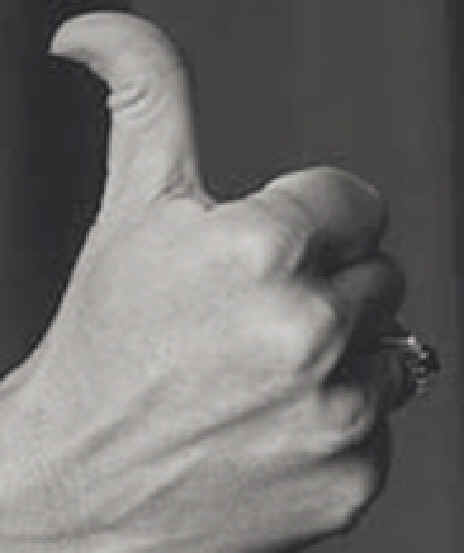 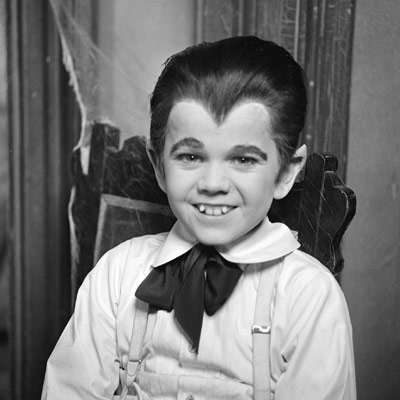 Traits are individual qualities of a person.An individual has many traits and an individual's overall combination of traits is what makes them unique.Traits can be physical, behavioral, or medical.Traits can be influenced by genetics or environments.Procedure:Fill out the Individual Traits Survey about yourself.  When you have your survey filled out, compare your traits with your table partners.Next we will collect the data from the entire class and create a table to display the results.Finally, you will convert the findings to percentages and record your finding on the chart on the back of your survey.As a class, we will create a bar graph of our results and we will create pie charts of our traits to display.Complete this survey to find out what observable traits you have!I am a						Male			FemaleI have detached earlobes			Yes			NoI can roll my tongue				Yes			NoI have dimples					Yes			NoI am right-handed				Yes			NoI have freckles					Yes			NoI have naturally curly hair			Yes			NoI have a cleft chin				Yes			NoI have allergies					Yes			NoI have a hitchhiker's thumb 		Yes			NoI have a Widow's Peak	hairline 		Yes			NoMy ring finger is longer 			Yes			Nothan my index fingerMy big toe is shorter 				Yes			Nothan my second toeMy hair color is:		My eye color is:		____________Using the class data, calculate the percentage of students with each trait using the equation below.( If you know the % YES, you can find the % NO by subtracting.*REMEMBER there should be a total of 100% for each trait!*Now calculate the percentages of each hair and eye color.MalesFemalesClass TotalTraitType of TraitYESNODetached EarlobesTongue RollsDimplesRight-HandedFrecklesCurly HairCleft ChinAllergiesHitchhiker's ThumbWidow's PeakLonger Ring FingerShorter Big ToeBlackBlondeBrownRedHair ColorBlueBrownBlue-GreenGreenHazelEye ColorTrait% YES% NODetached EarlobesTongue RollsDimplesRight-HandedFrecklesCurly HairCleft ChinAllergiesHitchhiker's ThumbWidow's PeakLonger Ring FingerShorter Big Toe% Black% Blonde% Brown% RedHair Color% Blue% Brown% Blue-Green% Green% HazelEye Color